LISTA DE CHEQUEO  PARA LA REALIZACIÓN DE LA AUDITORÍA INTERNA DEL SISTEMA DE GESTIÓN DE LA CALIDAD.NORMA ISO 9001:2015El presente documento es una herramienta de apoyo para la realización de las auditorías internas a los sistemas de gestión de la calidad implantados según los requisitos de la norma ISO 9001:2015. Las preguntas presentes en cada apartado de la norma de referencia intentan abarcar de una forma sencilla y general todos los requisitos de la norma de referencia.El auditor puede realizar y establecer preguntas adicionales a las planteadas en este documento.HISTORIAL DE CAMBIOS4. CONTEXTO DE LA ORGANIZACIÓN4. CONTEXTO DE LA ORGANIZACIÓN4. CONTEXTO DE LA ORGANIZACIÓN4. CONTEXTO DE LA ORGANIZACIÓN4. CONTEXTO DE LA ORGANIZACIÓNRequisito Norma ISO 9001:2015Documentación relacionadaDocumentación relacionadaPersonal entrevistadoPersonal entrevistado4.1. Compresión de la organización y de su contexto4.1. Compresión de la organización y de su contexto4.1. Compresión de la organización y de su contexto4.1. Compresión de la organización y de su contexto4.1. Compresión de la organización y de su contextoCuestionesCuestiones¿Cumplimiento? (Sí / No)¿Cumplimiento? (Sí / No)Observaciones¿Dispone la organización de una metodología para el análisis, seguimiento y revisión delcontexto interno y externo?¿Dispone la organización de una metodología para el análisis, seguimiento y revisión delcontexto interno y externo?¿Ha detectado la organización todos los factores externos que afectan al desempeño dela organización?¿Ha detectado la organización todos los factores externos que afectan al desempeño dela organización?¿Ha detectado la organización todos los factores internos que afectan al desempeño dela organización?¿Ha detectado la organización todos los factores internos que afectan al desempeño dela organización?¿Se han tenido en cuenta los factores empleados en la definición y planificación delsistema de gestión?¿Se han tenido en cuenta los factores empleados en la definición y planificación delsistema de gestión?HALLAZGOSHALLAZGOSHALLAZGOSHALLAZGOSHALLAZGOS4. CONTEXTO DE LA ORGANIZACIÓN4. CONTEXTO DE LA ORGANIZACIÓN4. CONTEXTO DE LA ORGANIZACIÓN4. CONTEXTO DE LA ORGANIZACIÓN4. CONTEXTO DE LA ORGANIZACIÓNRequisito Norma ISO 9001:2015Documentación relacionadaDocumentación relacionadaPersonal entrevistadoPersonal entrevistado4.2. Compresión de las necesidades y expectativas de las partes interesadas4.2. Compresión de las necesidades y expectativas de las partes interesadas4.2. Compresión de las necesidades y expectativas de las partes interesadas4.2. Compresión de las necesidades y expectativas de las partes interesadas4.2. Compresión de las necesidades y expectativas de las partes interesadasCuestionesCuestiones¿Cumplimiento? (Sí / No)¿Cumplimiento? (Sí / No)Observaciones¿Dispone la organización de una metodología para la detección y el análisis deexpectativas y necesidades de las partes interesadas?¿Dispone la organización de una metodología para la detección y el análisis deexpectativas y necesidades de las partes interesadas?¿Se han detectado todas las necesidades y expectativas de las partes interesadas quepuedan afectar al desempeño del sistema de gestión?¿Se han detectado todas las necesidades y expectativas de las partes interesadas quepuedan afectar al desempeño del sistema de gestión?¿Se realiza el seguimiento y la revisión de la información relacionada con las partesinteresadas y sus requisitos pertinentes?¿Se realiza el seguimiento y la revisión de la información relacionada con las partesinteresadas y sus requisitos pertinentes?¿Se han tenido en cuenta las necesidades y expectativas de las partes interesadas enla definición del sistema y su planificación de actividades?¿Se han tenido en cuenta las necesidades y expectativas de las partes interesadas enla definición del sistema y su planificación de actividades?HALLAZGOSHALLAZGOSHALLAZGOSHALLAZGOSHALLAZGOS4. CONTEXTO DE LA ORGANIZACIÓN4. CONTEXTO DE LA ORGANIZACIÓN4. CONTEXTO DE LA ORGANIZACIÓN4. CONTEXTO DE LA ORGANIZACIÓN4. CONTEXTO DE LA ORGANIZACIÓNRequisito Norma ISO 9001:2015Documentación relacionadaDocumentación relacionadaPersonal entrevistadoPersonal entrevistado4.3. Determinación del alcance del sistema de gestión de la calidad4.3. Determinación del alcance del sistema de gestión de la calidad4.3. Determinación del alcance del sistema de gestión de la calidad4.3. Determinación del alcance del sistema de gestión de la calidad4.3. Determinación del alcance del sistema de gestión de la calidadCuestionesCuestiones¿Cumplimiento? (Sí / No)¿Cumplimiento? (Sí / No)Observaciones¿Tiene documentado la organización el alcance del sistema de gestión?¿Tiene documentado la organización el alcance del sistema de gestión?¿Se han delimitado claramente los límites físicos y las actividades del sistema?¿Se han delimitado claramente los límites físicos y las actividades del sistema?¿Se han justificado adecuadamente la no aplicabilidad de los requisitos señalados porla organización?¿Se han justificado adecuadamente la no aplicabilidad de los requisitos señalados porla organización?¿Los requisitos no aplicables no afectan a la calidad de los productos o la satisfacciónde los clientes?¿Los requisitos no aplicables no afectan a la calidad de los productos o la satisfacciónde los clientes?HALLAZGOSHALLAZGOSHALLAZGOSHALLAZGOSHALLAZGOS4. CONTEXTO DE LA ORGANIZACIÓN4. CONTEXTO DE LA ORGANIZACIÓN4. CONTEXTO DE LA ORGANIZACIÓN4. CONTEXTO DE LA ORGANIZACIÓN4. CONTEXTO DE LA ORGANIZACIÓNRequisito Norma ISO 9001:2015Documentación relacionadaDocumentación relacionadaPersonal entrevistadoPersonal entrevistado4.4. Sistema de gestión de la calidad y sus procesos4.4. Sistema de gestión de la calidad y sus procesos4.4. Sistema de gestión de la calidad y sus procesos4.4. Sistema de gestión de la calidad y sus procesos4.4. Sistema de gestión de la calidad y sus procesosCuestionesCuestiones¿Cumplimiento? (Sí / No)¿Cumplimiento? (Sí / No)Observaciones¿Se han identificado todos los procesos necesarios y sus interacciones, incluyendoentradas, salidas y secuencia?¿Se han identificado todos los procesos necesarios y sus interacciones, incluyendoentradas, salidas y secuencia?¿Se han definido actividades de seguimiento e indicadores para el control de estosprocesos?¿Se han definido actividades de seguimiento e indicadores para el control de estosprocesos?¿Se han identificado los recursos necesarios y las responsabilidades y autoridades decada proceso?¿Se han identificado los recursos necesarios y las responsabilidades y autoridades decada proceso?¿Se han definido los procesos teniendo en cuenta los riesgos y oportunidades?¿Se han definido los procesos teniendo en cuenta los riesgos y oportunidades?¿Se evidencia la mejora en el desempeño de los procesos y el sistema de calidad?¿Se evidencia la mejora en el desempeño de los procesos y el sistema de calidad?HALLAZGOSHALLAZGOSHALLAZGOSHALLAZGOSHALLAZGOS5. LIDERAZGO5. LIDERAZGO5. LIDERAZGO5. LIDERAZGO5. LIDERAZGORequisito Norma ISO 9001:2015Documentación relacionadaDocumentación relacionadaPersonal entrevistadoPersonal entrevistadoLiderazgo y compromisoGeneralidadesEnfoque al clienteLiderazgo y compromisoGeneralidadesEnfoque al clienteLiderazgo y compromisoGeneralidadesEnfoque al clienteLiderazgo y compromisoGeneralidadesEnfoque al clienteLiderazgo y compromisoGeneralidadesEnfoque al clienteCuestionesCuestiones¿Cumplimiento? (Sí / No)¿Cumplimiento? (Sí / No)Observaciones¿Demuestra la dirección el liderazgo y compromiso respecto al sistema de gestión dela calidad?¿Demuestra la dirección el liderazgo y compromiso respecto al sistema de gestión dela calidad?¿Asume la alta dirección la responsabilidad y obligación de rendir cuentas en relacióna la eficacia del sistema de gestión de la calidad?¿Asume la alta dirección la responsabilidad y obligación de rendir cuentas en relacióna la eficacia del sistema de gestión de la calidad?¿Se asegura y promueva la dirección el cumplimiento de los requisitos del sistema degestión?¿Se asegura y promueva la dirección el cumplimiento de los requisitos del sistema degestión?¿Mantiene la dirección un enfoque al cliente en el establecimiento y desempeño delsistema de gestión de la calidad?¿Mantiene la dirección un enfoque al cliente en el establecimiento y desempeño delsistema de gestión de la calidad?HALLAZGOSHALLAZGOSHALLAZGOSHALLAZGOSHALLAZGOS5. LIDERAZGO5. LIDERAZGO5. LIDERAZGO5. LIDERAZGO5. LIDERAZGORequisito Norma ISO 9001:2015Documentación relacionadaDocumentación relacionadaPersonal entrevistadoPersonal entrevistadoPolíticaEstablecimiento de la política de la calidadComunicación de la política de la calidadPolíticaEstablecimiento de la política de la calidadComunicación de la política de la calidadPolíticaEstablecimiento de la política de la calidadComunicación de la política de la calidadPolíticaEstablecimiento de la política de la calidadComunicación de la política de la calidadPolíticaEstablecimiento de la política de la calidadComunicación de la política de la calidadCuestionesCuestiones¿Cumplimiento? (Sí / No)¿Cumplimiento? (Sí / No)Observaciones¿Mantiene la organización una política de la calidad apropiada al propósito ycontexto de la organización?¿Mantiene la organización una política de la calidad apropiada al propósito ycontexto de la organización?¿Incluye la política los compromisos de cumplimiento de requisitos y mejoracontinua?¿Incluye la política los compromisos de cumplimiento de requisitos y mejoracontinua?¿Existe una relación entre la política y los objetivos de la calidad?¿Existe una relación entre la política y los objetivos de la calidad?¿La política se encuentra disponible para las partes interesadas?¿La política se encuentra disponible para las partes interesadas?¿La política es comunicada y entendida dentro de la organización?¿La política es comunicada y entendida dentro de la organización?HALLAZGOSHALLAZGOSHALLAZGOSHALLAZGOSHALLAZGOS5. LIDERAZGO5. LIDERAZGO5. LIDERAZGO5. LIDERAZGO5. LIDERAZGORequisito Norma ISO 9001:2015Documentación relacionadaDocumentación relacionadaPersonal entrevistadoPersonal entrevistado5.3.	Roles,	responsabilidades	y autoridades en la organización5.3.	Roles,	responsabilidades	y autoridades en la organización5.3.	Roles,	responsabilidades	y autoridades en la organización5.3.	Roles,	responsabilidades	y autoridades en la organización5.3.	Roles,	responsabilidades	y autoridades en la organizaciónCuestionesCuestiones¿Cumplimiento? (Sí / No)¿Cumplimiento? (Sí / No)Observaciones¿Existe evidencia de la definición de responsabilidades y autoridades para cada unode los roles de la organización?¿Existe evidencia de la definición de responsabilidades y autoridades para cada unode los roles de la organización?¿Estas responsabilidades y autoridades han sido comunicadas y entendidas en toda laorganización?¿Estas responsabilidades y autoridades han sido comunicadas y entendidas en toda laorganización?¿Ha asignado la alta dirección la responsabilidad para el aseguramiento delcumplimiento de los requisitos de la norma, el correcto funcionamiento de los procesos, etc.?¿Ha asignado la alta dirección la responsabilidad para el aseguramiento delcumplimiento de los requisitos de la norma, el correcto funcionamiento de los procesos, etc.?HALLAZGOSHALLAZGOSHALLAZGOSHALLAZGOSHALLAZGOS6. PLANIFICACIÓN6. PLANIFICACIÓN6. PLANIFICACIÓN6. PLANIFICACIÓN6. PLANIFICACIÓNRequisito Norma ISO 9001:2015Documentación relacionadaDocumentación relacionadaPersonal entrevistadoPersonal entrevistado6.1. Acciones para abordar riesgos y oportunidades6.1. Acciones para abordar riesgos y oportunidades6.1. Acciones para abordar riesgos y oportunidades6.1. Acciones para abordar riesgos y oportunidades6.1. Acciones para abordar riesgos y oportunidadesCuestionesCuestiones¿Cumplimiento? (Sí / No)¿Cumplimiento? (Sí / No)Observaciones¿Se han identificado los riesgos y oportunidades relacionados con el análisis decontexto, las necesidades y expectativas de las partes interesadas y los procesos?¿Se han identificado los riesgos y oportunidades relacionados con el análisis decontexto, las necesidades y expectativas de las partes interesadas y los procesos?¿Se han evaluado estos riesgos y oportunidades para determinar accionesproporcionales al impacto potencial?¿Se han evaluado estos riesgos y oportunidades para determinar accionesproporcionales al impacto potencial?¿Se han planificado acciones para abordar los riesgos y las oportunidades?¿Se han planificado acciones para abordar los riesgos y las oportunidades?HALLAZGOSHALLAZGOSHALLAZGOSHALLAZGOSHALLAZGOS6. PLANIFICACIÓN6. PLANIFICACIÓN6. PLANIFICACIÓN6. PLANIFICACIÓN6. PLANIFICACIÓNRequisito Norma ISO 9001:2015Documentación relacionadaDocumentación relacionadaPersonal entrevistadoPersonal entrevistado6.2. Objetivos de la calidad y planificación para lograrlos6.2. Objetivos de la calidad y planificación para lograrlos6.2. Objetivos de la calidad y planificación para lograrlos6.2. Objetivos de la calidad y planificación para lograrlos6.2. Objetivos de la calidad y planificación para lograrlosCuestionesCuestiones¿Cumplimiento? (Sí / No)¿Cumplimiento? (Sí / No)Observaciones¿Se han establecido objetivos coherentes con la política de la calidad?¿Se han establecido objetivos coherentes con la política de la calidad?¿Los objetivos están relacionados con la conformidad del producto y con el aumentode la satisfacción del cliente?¿Los objetivos están relacionados con la conformidad del producto y con el aumentode la satisfacción del cliente?¿Los objetivos son medibles y disponen de metodología de seguimiento?¿Los objetivos son medibles y disponen de metodología de seguimiento?¿La planificación de los objetivos contempla las actividades, los recursos, los plazos ylas responsabilidades para su realización?¿La planificación de los objetivos contempla las actividades, los recursos, los plazos ylas responsabilidades para su realización?¿Se han comunicado los objetivos en la organización en los niveles pertinentes?¿Se han comunicado los objetivos en la organización en los niveles pertinentes?HALLAZGOSHALLAZGOSHALLAZGOSHALLAZGOSHALLAZGOS6. PLANIFICACIÓN6. PLANIFICACIÓN6. PLANIFICACIÓN6. PLANIFICACIÓN6. PLANIFICACIÓNRequisito Norma ISO 9001:2015Documentación relacionadaDocumentación relacionadaPersonal entrevistadoPersonal entrevistado6.3. Planificación de los cambios6.3. Planificación de los cambios6.3. Planificación de los cambios6.3. Planificación de los cambios6.3. Planificación de los cambiosCuestionesCuestiones¿Cumplimiento? (Sí / No)¿Cumplimiento? (Sí / No)Observaciones¿Los cambios realizados en el sistema de gestión de calidad han sido planificados?¿Los cambios realizados en el sistema de gestión de calidad han sido planificados?¿Los cambios a realizar tienen en cuenta las consecuencias potenciales y la integridaddel sistema de gestión de la calidad?¿Los cambios a realizar tienen en cuenta las consecuencias potenciales y la integridaddel sistema de gestión de la calidad?¿Los cambios tienen en cuenta la necesidad de recursos y la asignación deresponsabilidades?¿Los cambios tienen en cuenta la necesidad de recursos y la asignación deresponsabilidades?HALLAZGOSHALLAZGOSHALLAZGOSHALLAZGOSHALLAZGOS7. APOYO7. APOYO7. APOYO7. APOYO7. APOYORequisito Norma ISO 9001:2015Documentación relacionadaDocumentación relacionadaPersonal entrevistadoPersonal entrevistadoRecursosGeneralidadesPersonasRecursosGeneralidadesPersonasRecursosGeneralidadesPersonasRecursosGeneralidadesPersonasRecursosGeneralidadesPersonasCuestionesCuestiones¿Cumplimiento? (Sí / No)¿Cumplimiento? (Sí / No)Observaciones¿La organización dispone de los recursos necesarios para el correcto desempeño delos procesos?¿La organización dispone de los recursos necesarios para el correcto desempeño delos procesos?¿La organización ha determinado y proporcionado las personas necesarias para laimplementación eficaz del sistema de gestión de la calidad?¿La organización ha determinado y proporcionado las personas necesarias para laimplementación eficaz del sistema de gestión de la calidad?HALLAZGOSHALLAZGOSHALLAZGOSHALLAZGOSHALLAZGOS7. APOYO7. APOYO7. APOYO7. APOYO7. APOYORequisito Norma ISO 9001:2015Documentación relacionadaDocumentación relacionadaPersonal entrevistadoPersonal entrevistado7.1. Recursos7.1.3. Infraestructura7.1. Recursos7.1.3. Infraestructura7.1. Recursos7.1.3. Infraestructura7.1. Recursos7.1.3. Infraestructura7.1. Recursos7.1.3. InfraestructuraCuestionesCuestiones¿Cumplimiento? (Sí / No)¿Cumplimiento? (Sí / No)Observaciones¿Se han identificado las infraestructuras necesarias para la operación de losprocesos?¿Se han identificado las infraestructuras necesarias para la operación de losprocesos?¿Se está realizando un mantenimiento adecuado de las infraestructuras?¿Se está realizando un mantenimiento adecuado de las infraestructuras?¿Se han definido las operaciones y responsabilidades relacionadas con elmantenimiento?¿Se han definido las operaciones y responsabilidades relacionadas con elmantenimiento?HALLAZGOSHALLAZGOSHALLAZGOSHALLAZGOSHALLAZGOS7. APOYO7. APOYO7. APOYO7. APOYO7. APOYORequisito Norma ISO 9001:2015Documentación relacionadaDocumentación relacionadaPersonal entrevistadoPersonal entrevistado7.1. Recursos7.1.4. Ambiente para la operación de los procesos7.1. Recursos7.1.4. Ambiente para la operación de los procesos7.1. Recursos7.1.4. Ambiente para la operación de los procesos7.1. Recursos7.1.4. Ambiente para la operación de los procesos7.1. Recursos7.1.4. Ambiente para la operación de los procesosCuestionesCuestiones¿Cumplimiento? (Sí / No)¿Cumplimiento? (Sí / No)Observaciones¿La organización ha identificado el ambiente necesario para la operación de losprocesos?¿La organización ha identificado el ambiente necesario para la operación de losprocesos?¿Se han planificado actividades adecuadas para la conservación del adecuadoambiente de trabajo?¿Se han planificado actividades adecuadas para la conservación del adecuadoambiente de trabajo?¿Se encuentran planificadas las actividades, plazos y responsabilidades, paraasegurar el adecuado ambiente para los procesos?¿Se encuentran planificadas las actividades, plazos y responsabilidades, paraasegurar el adecuado ambiente para los procesos?HALLAZGOSHALLAZGOSHALLAZGOSHALLAZGOSHALLAZGOS7. APOYO7. APOYO7. APOYO7. APOYO7. APOYORequisito Norma ISO 9001:2015Documentación relacionadaDocumentación relacionadaPersonal entrevistadoPersonal entrevistado7.1. Recursos7.1.5. Recursos de seguimiento y medición7.1. Recursos7.1.5. Recursos de seguimiento y medición7.1. Recursos7.1.5. Recursos de seguimiento y medición7.1. Recursos7.1.5. Recursos de seguimiento y medición7.1. Recursos7.1.5. Recursos de seguimiento y mediciónCuestionesCuestiones¿Cumplimiento? (Sí / No)¿Cumplimiento? (Sí / No)Observaciones¿Se han identificado los recursos de seguimiento y medición necesarios para larealización de las inspecciones y controles?¿Se han identificado los recursos de seguimiento y medición necesarios para larealización de las inspecciones y controles?¿Se han planificado operaciones para asegurar la fiabilidad de las recursos a emplearen las mediciones?¿Se han planificado operaciones para asegurar la fiabilidad de las recursos a emplearen las mediciones?¿Se conservan registros de las operaciones de verificación/calibración realizadas?¿Se conservan registros de las operaciones de verificación/calibración realizadas?Si fuese necesario, ¿se mantiene la trazabilidad a patrones nacionales y/ointernacionales?Si fuese necesario, ¿se mantiene la trazabilidad a patrones nacionales y/ointernacionales?HALLAZGOSHALLAZGOSHALLAZGOSHALLAZGOSHALLAZGOS7. APOYO7. APOYO7. APOYO7. APOYO7. APOYORequisito Norma ISO 9001:2015Documentación relacionadaDocumentación relacionadaPersonal entrevistadoPersonal entrevistado7.1. Recursos7.1.6.	Conocimientos	de	la organización7.1. Recursos7.1.6.	Conocimientos	de	la organización7.1. Recursos7.1.6.	Conocimientos	de	la organización7.1. Recursos7.1.6.	Conocimientos	de	la organización7.1. Recursos7.1.6.	Conocimientos	de	la organizaciónCuestionesCuestiones¿Cumplimiento? (Sí / No)¿Cumplimiento? (Sí / No)Observaciones¿Ha determinado la organización los conocimientos necesarios para la operación desus procesos y para lograr la conformidad de los productos y servicios?¿Ha determinado la organización los conocimientos necesarios para la operación desus procesos y para lograr la conformidad de los productos y servicios?¿Estos conocimientos son mantenidos y puestos a disposición del personal de laorganización?¿Estos conocimientos son mantenidos y puestos a disposición del personal de laorganización?HALLAZGOSHALLAZGOSHALLAZGOSHALLAZGOSHALLAZGOS7. APOYO7. APOYO7. APOYO7. APOYO7. APOYORequisito Norma ISO 9001:2015Documentación relacionadaDocumentación relacionadaPersonal entrevistadoPersonal entrevistado7.2. Competencia7.2. Competencia7.2. Competencia7.2. Competencia7.2. CompetenciaCuestionesCuestiones¿Cumplimiento? (Sí / No)¿Cumplimiento? (Sí / No)Observaciones¿Se han determinado las competencias necesarias de las personas para realizar lastareas del sistema de gestión de la calidad?¿Se han determinado las competencias necesarias de las personas para realizar lastareas del sistema de gestión de la calidad?¿Se han emprendido acciones para asegurar o mejorar la competencia del personalde la organización?¿Se han emprendido acciones para asegurar o mejorar la competencia del personalde la organización?¿Existen evidencias documentadas de la competencia necesaria?¿Existen evidencias documentadas de la competencia necesaria?HALLAZGOSHALLAZGOSHALLAZGOSHALLAZGOSHALLAZGOS7. APOYO7. APOYO7. APOYO7. APOYO7. APOYORequisito Norma ISO 9001:2015Documentación relacionadaDocumentación relacionadaPersonal entrevistadoPersonal entrevistado7.3. Toma de conciencia7.3. Toma de conciencia7.3. Toma de conciencia7.3. Toma de conciencia7.3. Toma de concienciaCuestionesCuestiones¿Cumplimiento? (Sí / No)¿Cumplimiento? (Sí / No)Observaciones¿Se han realizado acciones para asegurar que las personas tomen conciencia de lapolítica de la calidad y los objetivos de calidad?¿Se han realizado acciones para asegurar que las personas tomen conciencia de lapolítica de la calidad y los objetivos de calidad?¿Se ha comunicado su contribución a la eficacia del sistema y los beneficios de unamejora del desempeño?¿Se ha comunicado su contribución a la eficacia del sistema y los beneficios de unamejora del desempeño?¿Se han realizado acciones para que las personas tomen conciencia de lasconsecuencias de incumplir los requisitos del sistema de gestión de calidad?¿Se han realizado acciones para que las personas tomen conciencia de lasconsecuencias de incumplir los requisitos del sistema de gestión de calidad?HALLAZGOSHALLAZGOSHALLAZGOSHALLAZGOSHALLAZGOS7. APOYO7. APOYO7. APOYO7. APOYO7. APOYORequisito Norma ISO 9001:2015Documentación relacionadaDocumentación relacionadaPersonal entrevistadoPersonal entrevistado7.4. Comunicación7.4. Comunicación7.4. Comunicación7.4. Comunicación7.4. ComunicaciónCuestionesCuestiones¿Cumplimiento? (Sí / No)¿Cumplimiento? (Sí / No)Observaciones¿Se han determinado las comunicaciones internas y externas pertinentes al sistemade gestión de la calidad?¿Se han determinado las comunicaciones internas y externas pertinentes al sistemade gestión de la calidad?¿Se encuentra definido qué, cuándo, a quién, cómo y quién realiza cadacomunicación?¿Se encuentra definido qué, cuándo, a quién, cómo y quién realiza cadacomunicación?HALLAZGOSHALLAZGOSHALLAZGOSHALLAZGOSHALLAZGOS7. APOYO7. APOYO7. APOYO7. APOYO7. APOYORequisito Norma ISO 9001:2015Documentación relacionadaDocumentación relacionadaPersonal entrevistadoPersonal entrevistado7.5. Información documentada7.5. Información documentada7.5. Información documentada7.5. Información documentada7.5. Información documentadaCuestionesCuestiones¿Cumplimiento? (Sí / No)¿Cumplimiento? (Sí / No)Observaciones¿Se ha identificado la documentación requerida por la norma y el propio sistema degestión?¿Se ha identificado la documentación requerida por la norma y el propio sistema degestión?¿La identificación y descripción de los documentos es apropiada?¿La identificación y descripción de los documentos es apropiada?¿Se encuentra definido el formato y soporte de cada documento?¿Se encuentra definido el formato y soporte de cada documento?¿Existe una metodología de revisión y aprobación adecuada?¿Existe una metodología de revisión y aprobación adecuada?¿La documentación está disponible en los puntos de uso para su consulta?¿La documentación está disponible en los puntos de uso para su consulta?HALLAZGOSHALLAZGOSHALLAZGOSHALLAZGOSHALLAZGOS7. APOYO7. APOYO7. APOYO7. APOYO7. APOYORequisito Norma ISO 9001:2015Documentación relacionadaDocumentación relacionadaPersonal entrevistadoPersonal entrevistado7.5. Información documentada (Continuación?7.5. Información documentada (Continuación?7.5. Información documentada (Continuación?7.5. Información documentada (Continuación?7.5. Información documentada (Continuación?CuestionesCuestiones¿Cumplimiento? (Sí / No)¿Cumplimiento? (Sí / No)Observaciones¿La documentación está protegida adecuadamente contra pérdida o usoinadecuado?¿La documentación está protegida adecuadamente contra pérdida o usoinadecuado?¿Se han definido metodologías para la distribución, acceso, recuperación y uso de losdocumentos?¿Se han definido metodologías para la distribución, acceso, recuperación y uso de losdocumentos?¿Se contemplan actividades para el almacenamiento y preservación de losdocumentos (copias de seguridad)?¿Se contemplan actividades para el almacenamiento y preservación de losdocumentos (copias de seguridad)?¿Existe un control de cambios en los documentos del sistema?¿Existe un control de cambios en los documentos del sistema?¿Se ha identificado la documentación de origen externo necesaria para eldesempeño de los procesos?¿Se ha identificado la documentación de origen externo necesaria para eldesempeño de los procesos?HALLAZGOSHALLAZGOSHALLAZGOSHALLAZGOSHALLAZGOS8. OPERACIÓN8. OPERACIÓN8. OPERACIÓN8. OPERACIÓN8. OPERACIÓNRequisito Norma ISO 9001:2015Documentación relacionadaDocumentación relacionadaPersonal entrevistadoPersonal entrevistado8.1.	Planificación	y	control operacional8.1.	Planificación	y	control operacional8.1.	Planificación	y	control operacional8.1.	Planificación	y	control operacional8.1.	Planificación	y	control operacionalCuestionesCuestiones¿Cumplimiento? (Sí / No)¿Cumplimiento? (Sí / No)Observaciones¿Se han identificado los procesos necesarios para cumplir los requisitos de losclientes?¿Se han identificado los procesos necesarios para cumplir los requisitos de losclientes?¿Se han establecido criterios para la operación de los procesos?¿Se han establecido criterios para la operación de los procesos?¿Se controlan los procesos contratados externamente?¿Se controlan los procesos contratados externamente?HALLAZGOSHALLAZGOSHALLAZGOSHALLAZGOSHALLAZGOS8. OPERACIÓN8. OPERACIÓN8. OPERACIÓN8. OPERACIÓN8. OPERACIÓNRequisito Norma ISO 9001:2015Documentación relacionadaDocumentación relacionadaPersonal entrevistadoPersonal entrevistado8.2. Requisitos para los productos y servicios8.2. Requisitos para los productos y servicios8.2. Requisitos para los productos y servicios8.2. Requisitos para los productos y servicios8.2. Requisitos para los productos y serviciosCuestionesCuestiones¿Cumplimiento? (Sí / No)¿Cumplimiento? (Sí / No)Observaciones¿Se han determinado cuáles son las comunicaciones necesarias con los clientes?¿Se han determinado cuáles son las comunicaciones necesarias con los clientes?¿Se determinan los requisitos de los clientes y adicionales de los productos yservicios a ofrecer?¿Se determinan los requisitos de los clientes y adicionales de los productos yservicios a ofrecer?¿Se revisa la definición de requisitos y la posibilidad de cumplimiento de lascondiciones por la organización?¿Se revisa la definición de requisitos y la posibilidad de cumplimiento de lascondiciones por la organización?¿Se han tenido en cuenta los requisitos legales asociados a los productos y servicios?¿Se han tenido en cuenta los requisitos legales asociados a los productos y servicios?¿Se conserva toda la información documentada sobre las comunicaciones, requisitosy revisiones con los clientes (presupuestos, contratos, etc.)?¿Se conserva toda la información documentada sobre las comunicaciones, requisitosy revisiones con los clientes (presupuestos, contratos, etc.)?¿Existe una metodología para realizar cambios, su revisión y comunicación de lasmodificaciones?¿Existe una metodología para realizar cambios, su revisión y comunicación de lasmodificaciones?HALLAZGOSHALLAZGOSHALLAZGOSHALLAZGOSHALLAZGOS8. OPERACIÓN8. OPERACIÓN8. OPERACIÓN8. OPERACIÓN8. OPERACIÓNRequisito Norma ISO 9001:2015Documentación relacionadaDocumentación relacionadaPersonal entrevistadoPersonal entrevistado8.3. Diseño y desarrollo de los productos y servicios8.3. Diseño y desarrollo de los productos y servicios8.3. Diseño y desarrollo de los productos y servicios8.3. Diseño y desarrollo de los productos y servicios8.3. Diseño y desarrollo de los productos y serviciosCuestionesCuestiones¿Cumplimiento? (Sí / No)¿Cumplimiento? (Sí / No)Observaciones¿Existe una planificación del diseño y desarrollo?¿Existe una planificación del diseño y desarrollo?¿Existe una metodología definida para la identificación de entradas para el diseño?¿Existe una metodología definida para la identificación de entradas para el diseño?¿Existen controles establecidos para cada una de las etapas del diseño?¿Existen controles establecidos para cada una de las etapas del diseño?¿Existe una metodología para validar las salidas del diseño y desarrollo?¿Existe una metodología para validar las salidas del diseño y desarrollo?¿Existe una metodología para el control de cambios en el diseño y desarrollo?¿Existe una metodología para el control de cambios en el diseño y desarrollo?HALLAZGOSHALLAZGOSHALLAZGOSHALLAZGOSHALLAZGOS8. OPERACIÓN8. OPERACIÓN8. OPERACIÓN8. OPERACIÓN8. OPERACIÓNRequisito Norma ISO 9001:2015Documentación relacionadaDocumentación relacionadaPersonal entrevistadoPersonal entrevistado8.4. Control de los procesos, productos y servicios suministrados externamente8.4. Control de los procesos, productos y servicios suministrados externamente8.4. Control de los procesos, productos y servicios suministrados externamente8.4. Control de los procesos, productos y servicios suministrados externamente8.4. Control de los procesos, productos y servicios suministrados externamenteCuestionesCuestiones¿Cumplimiento? (Sí / No)¿Cumplimiento? (Sí / No)Observaciones¿Existe una metodología para el control de los productos y servicios de proveedoresexternos?¿Existe una metodología para el control de los productos y servicios de proveedoresexternos?¿Existen criterios para la evaluación, selección, seguimiento del desempeño y lareevaluación de los proveedores externos?¿Existen criterios para la evaluación, selección, seguimiento del desempeño y lareevaluación de los proveedores externos?¿Se comunica a los proveedores externos los requisitos de los procesos, productos yservicios a proporcionar?¿Se comunica a los proveedores externos los requisitos de los procesos, productos yservicios a proporcionar?¿Se comunica a los proveedores externos los controles a realizar para la liberación desus productos y/o las competencias de las personas?¿Se comunica a los proveedores externos los controles a realizar para la liberación desus productos y/o las competencias de las personas?¿Se comunica al proveedor externo el control y el seguimiento del desempeño al quees sometido por la organización?¿Se comunica al proveedor externo el control y el seguimiento del desempeño al quees sometido por la organización?HALLAZGOSHALLAZGOSHALLAZGOSHALLAZGOSHALLAZGOS8. OPERACIÓN8. OPERACIÓN8. OPERACIÓN8. OPERACIÓN8. OPERACIÓNRequisito Norma ISO 9001:2015Documentación relacionadaDocumentación relacionadaPersonal entrevistadoPersonal entrevistado8.5. Producción y provisión del servicio8.5. Producción y provisión del servicio8.5. Producción y provisión del servicio8.5. Producción y provisión del servicio8.5. Producción y provisión del servicioCuestionesCuestiones¿Cumplimiento? (Sí / No)¿Cumplimiento? (Sí / No)Observaciones¿Están la producción y provisión del servicio bajo condiciones controladas?¿Están la producción y provisión del servicio bajo condiciones controladas?¿Se dispone de la información documentada y recursos necesarios para la operación?¿Se dispone de la información documentada y recursos necesarios para la operación?¿Existen etapas de implementación de actividades de seguimiento y medición,especialmente previas a la liberación y a la entrega?¿Existen etapas de implementación de actividades de seguimiento y medición,especialmente previas a la liberación y a la entrega?¿Se aplican métodos adecuados para la identificación y trazabilidad de las salidaspara asegurar la conformidad de los productos?¿Se aplican métodos adecuados para la identificación y trazabilidad de las salidaspara asegurar la conformidad de los productos?HALLAZGOSHALLAZGOSHALLAZGOSHALLAZGOSHALLAZGOS8. OPERACIÓN8. OPERACIÓN8. OPERACIÓN8. OPERACIÓN8. OPERACIÓNRequisito Norma ISO 9001:2015Documentación relacionadaDocumentación relacionadaPersonal entrevistadoPersonal entrevistado8.5. Producción y provisión del servicio. (Continuación)8.5. Producción y provisión del servicio. (Continuación)8.5. Producción y provisión del servicio. (Continuación)8.5. Producción y provisión del servicio. (Continuación)8.5. Producción y provisión del servicio. (Continuación)CuestionesCuestiones¿Cumplimiento? (Sí / No)¿Cumplimiento? (Sí / No)Observaciones¿Existen requisitos de trazabilidad que se desarrollan de acuerdo a los requisitos?¿Existen requisitos de trazabilidad que se desarrollan de acuerdo a los requisitos?¿Se cuida, identifica y protege la propiedad perteneciente a clientes y proveedoresexternos?¿Se cuida, identifica y protege la propiedad perteneciente a clientes y proveedoresexternos?¿Las condiciones de preservación de los productos son las adecuadas?¿Las condiciones de preservación de los productos son las adecuadas?¿Se cumplen con las actividades posteriores a la entrega cuando existan y sea unrequisito?¿Se cumplen con las actividades posteriores a la entrega cuando existan y sea unrequisito?¿En caso de cambios los mismos son justificados por información documentada?¿En caso de cambios los mismos son justificados por información documentada?HALLAZGOSHALLAZGOSHALLAZGOSHALLAZGOSHALLAZGOS8. OPERACIÓN8. OPERACIÓN8. OPERACIÓN8. OPERACIÓN8. OPERACIÓNRequisito Norma ISO 9001:2015Documentación relacionadaDocumentación relacionadaPersonal entrevistadoPersonal entrevistado8.6. Liberación de los productos y servicios8.6. Liberación de los productos y servicios8.6. Liberación de los productos y servicios8.6. Liberación de los productos y servicios8.6. Liberación de los productos y serviciosCuestionesCuestiones¿Cumplimiento? (Sí / No)¿Cumplimiento? (Sí / No)Observaciones¿Se han establecido los controles oportunos para la liberación del producto?¿Se han establecido los controles oportunos para la liberación del producto?¿Se han determinado las responsabilidades para la liberación de los productos?¿Se han determinado las responsabilidades para la liberación de los productos?¿Existe información documentada que evidencie la liberación y que permita latrazabilidad de la misma?¿Existe información documentada que evidencie la liberación y que permita latrazabilidad de la misma?HALLAZGOSHALLAZGOSHALLAZGOSHALLAZGOSHALLAZGOS8. OPERACIÓN8. OPERACIÓN8. OPERACIÓN8. OPERACIÓN8. OPERACIÓNRequisito Norma ISO 9001:2015Documentación relacionadaDocumentación relacionadaPersonal entrevistadoPersonal entrevistado8.7. Control de las salidas no conformes8.7. Control de las salidas no conformes8.7. Control de las salidas no conformes8.7. Control de las salidas no conformes8.7. Control de las salidas no conformesCuestionesCuestiones¿Cumplimiento? (Sí / No)¿Cumplimiento? (Sí / No)Observaciones¿Las salidas no conformes son identificadas para prevenir su uso o entrega nointencionada?¿Las salidas no conformes son identificadas para prevenir su uso o entrega nointencionada?¿Se emprenden las acciones oportunas sobre el producto no conforme: corrección,separación, información al cliente, etc?¿Se emprenden las acciones oportunas sobre el producto no conforme: corrección,separación, información al cliente, etc?¿Se mantiene la información documentada de cada salida no conforme?¿Se mantiene la información documentada de cada salida no conforme?HALLAZGOSHALLAZGOSHALLAZGOSHALLAZGOSHALLAZGOS9. EVALUACIÓN DEL DESEMPEÑO9. EVALUACIÓN DEL DESEMPEÑO9. EVALUACIÓN DEL DESEMPEÑO9. EVALUACIÓN DEL DESEMPEÑO9. EVALUACIÓN DEL DESEMPEÑORequisito Norma ISO 9001:2015Documentación relacionadaDocumentación relacionadaPersonal entrevistadoPersonal entrevistadoSeguimiento, medición, análisis y evaluaciónGeneralidadesSatisfacción del clienteSeguimiento, medición, análisis y evaluaciónGeneralidadesSatisfacción del clienteSeguimiento, medición, análisis y evaluaciónGeneralidadesSatisfacción del clienteSeguimiento, medición, análisis y evaluaciónGeneralidadesSatisfacción del clienteSeguimiento, medición, análisis y evaluaciónGeneralidadesSatisfacción del clienteCuestionesCuestiones¿Cumplimiento? (Sí / No)¿Cumplimiento? (Sí / No)Observaciones¿La organización evalúa el desempeño y la eficacia del sistema de gestión de lacalidad?¿La organización evalúa el desempeño y la eficacia del sistema de gestión de lacalidad?¿Existe una metodología definida para realizar el seguimiento de las percepciones delos clientes del grado en el que se cumplen sus necesidades y expectativas?¿Existe una metodología definida para realizar el seguimiento de las percepciones delos clientes del grado en el que se cumplen sus necesidades y expectativas?¿Los resultados de esta retroalimentación de la percepción del cliente permitenevidenciar la mejora en la satisfacción del cliente?¿Los resultados de esta retroalimentación de la percepción del cliente permitenevidenciar la mejora en la satisfacción del cliente?¿Los clientes analizados son suficientemente representativos para conocer lasatisfacción general de los clientes?¿Los clientes analizados son suficientemente representativos para conocer lasatisfacción general de los clientes?HALLAZGOSHALLAZGOSHALLAZGOSHALLAZGOSHALLAZGOS9. EVALUACIÓN DEL DESEMPEÑO9. EVALUACIÓN DEL DESEMPEÑO9. EVALUACIÓN DEL DESEMPEÑO9. EVALUACIÓN DEL DESEMPEÑO9. EVALUACIÓN DEL DESEMPEÑORequisito Norma ISO 9001:2015Documentación relacionadaDocumentación relacionadaPersonal entrevistadoPersonal entrevistado9.1. Seguimiento, medición, análisis y evaluación9.1.3. Análisis y evaluación9.1. Seguimiento, medición, análisis y evaluación9.1.3. Análisis y evaluación9.1. Seguimiento, medición, análisis y evaluación9.1.3. Análisis y evaluación9.1. Seguimiento, medición, análisis y evaluación9.1.3. Análisis y evaluación9.1. Seguimiento, medición, análisis y evaluación9.1.3. Análisis y evaluaciónCuestionesCuestiones¿Cumplimiento? (Sí / No)¿Cumplimiento? (Sí / No)Observaciones¿La organización dispone de unos datos de indicadores que permiten el análisis yevaluación del desempeño de los procesos?¿La organización dispone de unos datos de indicadores que permiten el análisis yevaluación del desempeño de los procesos?¿Está definida la metodología de seguimiento, responsabilidades y plazos, de losindicadores?¿Está definida la metodología de seguimiento, responsabilidades y plazos, de losindicadores?¿Los indicadores son adecuados para analizar las mejoras y los cambios en el sistemade gestión de la calidad?¿Los indicadores son adecuados para analizar las mejoras y los cambios en el sistemade gestión de la calidad?¿Existen valores de referencia para los indicadores establecidos?¿Existen valores de referencia para los indicadores establecidos?HALLAZGOSHALLAZGOSHALLAZGOSHALLAZGOSHALLAZGOS9. EVALUACIÓN DEL DESEMPEÑO9. EVALUACIÓN DEL DESEMPEÑO9. EVALUACIÓN DEL DESEMPEÑO9. EVALUACIÓN DEL DESEMPEÑO9. EVALUACIÓN DEL DESEMPEÑORequisito Norma ISO 9001:2015Documentación relacionadaDocumentación relacionadaPersonal entrevistadoPersonal entrevistado9.2. Auditoría interna9.2. Auditoría interna9.2. Auditoría interna9.2. Auditoría interna9.2. Auditoría internaCuestionesCuestiones¿Cumplimiento? (Sí / No)¿Cumplimiento? (Sí / No)Observaciones¿Las auditorías internas se realizan de forma planificada?¿Las auditorías internas se realizan de forma planificada?¿Se garantiza la competencia e independencia de los auditores internos?¿Se garantiza la competencia e independencia de los auditores internos?¿El alcance de la auditoría y los métodos son apropiados para evaluar la eficacia delsistema de gestión de la calidad?¿El alcance de la auditoría y los métodos son apropiados para evaluar la eficacia delsistema de gestión de la calidad?¿La dirección pertinente es informada de los resultados de auditoría?¿La dirección pertinente es informada de los resultados de auditoría?¿Se emprenden acciones para solventar los incumplimientos detectados en lasauditorías internas?¿Se emprenden acciones para solventar los incumplimientos detectados en lasauditorías internas?HALLAZGOSHALLAZGOSHALLAZGOSHALLAZGOSHALLAZGOS9. EVALUACIÓN DEL DESEMPEÑO9. EVALUACIÓN DEL DESEMPEÑO9. EVALUACIÓN DEL DESEMPEÑO9. EVALUACIÓN DEL DESEMPEÑO9. EVALUACIÓN DEL DESEMPEÑORequisito Norma ISO 9001:2015Documentación relacionadaDocumentación relacionadaPersonal entrevistadoPersonal entrevistado9.3. Revisión por la dirección9.3. Revisión por la dirección9.3. Revisión por la dirección9.3. Revisión por la dirección9.3. Revisión por la direcciónCuestionesCuestiones¿Cumplimiento? (Sí / No)¿Cumplimiento? (Sí / No)Observaciones¿Se han incluido todas las entradas de la revisión presentes en la norma dereferencia?¿Se han incluido todas las entradas de la revisión presentes en la norma dereferencia?¿Se han tratado todas las salidas necesarias requeridas por la norma de referencia?¿Se han tratado todas las salidas necesarias requeridas por la norma de referencia?¿Existe una metodología definida y una planificación para la realización de lasrevisiones por la dirección?¿Existe una metodología definida y una planificación para la realización de lasrevisiones por la dirección?¿Se está empleando la revisión por la dirección como una herramienta de mejora delsistema de gestión de la calidad?¿Se está empleando la revisión por la dirección como una herramienta de mejora delsistema de gestión de la calidad?HALLAZGOSHALLAZGOSHALLAZGOSHALLAZGOSHALLAZGOS10. MEJORA10. MEJORA10. MEJORA10. MEJORA10. MEJORARequisito Norma ISO 9001:2015Documentación relacionadaDocumentación relacionadaPersonal entrevistadoPersonal entrevistado10.1. Generalidades10.1. Generalidades10.1. Generalidades10.1. Generalidades10.1. GeneralidadesCuestionesCuestiones¿Cumplimiento? (Sí / No)¿Cumplimiento? (Sí / No)Observaciones¿La organización planifica acciones para la mejora de la satisfacción del cliente y deldesempeño del sistema de gestión de la calidad?¿La organización planifica acciones para la mejora de la satisfacción del cliente y deldesempeño del sistema de gestión de la calidad?¿Se contemplan para la mejora las necesidades y expectativas de las partesinteresadas?¿Se contemplan para la mejora las necesidades y expectativas de las partesinteresadas?¿Se contemplan los riesgos y oportunidades para emprender acciones para lamejora?¿Se contemplan los riesgos y oportunidades para emprender acciones para lamejora?HALLAZGOSHALLAZGOSHALLAZGOSHALLAZGOSHALLAZGOS10. MEJORA10. MEJORA10. MEJORA10. MEJORA10. MEJORARequisito Norma ISO 9001:2015Documentación relacionadaDocumentación relacionadaPersonal entrevistadoPersonal entrevistado10.2. No conformidad y acción correctiva10.2. No conformidad y acción correctiva10.2. No conformidad y acción correctiva10.2. No conformidad y acción correctiva10.2. No conformidad y acción correctivaCuestionesCuestiones¿Cumplimiento? (Sí / No)¿Cumplimiento? (Sí / No)Observaciones¿Existe una metodología para el tratamiento de las no conformidades y las quejas?¿Existe una metodología para el tratamiento de las no conformidades y las quejas?¿Se está realizando análisis de las causas de las no conformidades para emprenderacciones correctivas?¿Se está realizando análisis de las causas de las no conformidades para emprenderacciones correctivas?¿Existe análisis de la repetitividad de las no conformidades para emprender accionescorrectivas?¿Existe análisis de la repetitividad de las no conformidades para emprender accionescorrectivas?¿La documentación de las no conformidades y acciones correctivas es adecuada paraconocer las causas, responsabilidades, resultados y análisis de la eficacia?¿La documentación de las no conformidades y acciones correctivas es adecuada paraconocer las causas, responsabilidades, resultados y análisis de la eficacia?HALLAZGOSHALLAZGOSHALLAZGOSHALLAZGOSHALLAZGOS10. MEJORA10. MEJORA10. MEJORA10. MEJORA10. MEJORARequisito Norma ISO 9001:2015Documentación relacionadaDocumentación relacionadaPersonal entrevistadoPersonal entrevistado10.3. Mejora continua10.3. Mejora continua10.3. Mejora continua10.3. Mejora continua10.3. Mejora continuaCuestionesCuestiones¿Cumplimiento? (Sí / No)¿Cumplimiento? (Sí / No)Observaciones¿La organización dispone de las herramientas adecuadas para favorecer la mejoracontinua (objetivos, acciones, salidas de la revisión, etc.)?¿La organización dispone de las herramientas adecuadas para favorecer la mejoracontinua (objetivos, acciones, salidas de la revisión, etc.)?¿Existen evidencias de estas mejoras planificadas por la organización?¿Existen evidencias de estas mejoras planificadas por la organización?¿Las mejoras a emprender tienen en cuenta las necesidades y expectativas de laspartes interesadas, el análisis de contexto y los riesgos y oportunidades?¿Las mejoras a emprender tienen en cuenta las necesidades y expectativas de laspartes interesadas, el análisis de contexto y los riesgos y oportunidades?HALLAZGOSHALLAZGOSHALLAZGOSHALLAZGOSHALLAZGOSCONTROL DE CAMBIOSCONTROL DE CAMBIOSCONTROL DE CAMBIOSVERSIÓNFECHADESCRIPCIÓN103/08/2020Creación del documentoELABORÒ:REVISÒ:APROBÒ: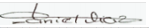 Daniel Díaz DíazContratista OAP Sistema de Gestión Integrado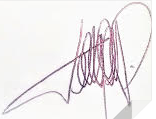 Telly de Jesús Month Jefe Oficina Asesora de PlaneaciónTelly de Jesús Month Jefe Oficina Asesora de Planeación